Звучить пісня оксани Білозір «Журавлі»Ведучий:Журавлі
У тумані та імлі
відлітають журавлі.
Примостили на крилі
гомін рідної землі.
У чужі летять краї
зимувати журавлі.
Ніжно пестять на крилі
спогад рідної землі.
Повертайтесь, журавлі,
ви до рідної землі,
із весною на крилі
у калиновій імлі.Ведучий:Щороку восени ми святкуємо день журавля. Щороку восени ми зустрічаємо журавлів , які летять з півночі у тепліші краї, щоб перезимувати.Ведучий:В осінньому небіВ ранковій імліЛетять і курличуть сумні журавліЇм треба здолати Незвіданий крайІз краєм прощатисьЖуравликам жаль.Ведучий:Досягаючи у висоту 120 м журавель не такий великий, як виглядає. Його вага лише 6-7 кг. Забарвлення журавля скромне: він сірий, чорнуватий на крилах, голова і нижній бік шиї чорно сірі. Боки голови і верх шиї білі. З заду звисає пишний жмут довгого пір’я. . Це не хвіст, як часто гадають, а частина махового пір’я крил. Журавлі (в льоту) завжди тримаються строю.Пізнати журавля, що лежить, не важко. Це великий птах, у якого назад витягнуті довгі ноги, а в перед довга шия (чапля ноги не витягає).На болотах і луках живляться комахами, зміями, ящірками, мишами. На полях клюють зерно, особливо горох, коноплі.Зимують журавлі в Криму, в північній Африці, північній Індії.Ведучий:Я надаю слово учням, які підготували творчі роботи про журавлів:/Презентація роботи «Види журавлів»/Вікторина «Види журавлів»Ведучий:Облітав журавель 
Сто морів, сто земель, 
Облітав, обходив, 
Крила, ноги натрудив. 
Ми спитали журавля: 
— Де найкращая земля? 
Журавель відповідає: 
— Краще рідної немає! 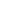 Ведучий:Зараз ми пропонуємо вам послухати вірші учнів нашого класу про журавлів:Учениця:Маленький журавликЯ смотрю на небо – журавли летают,Рано утром в поле ключи собирают.Маленький журавлик хочет научиться: Как собратья в стае, стать красивой птицей.Маленький журавлик мечется над полем- Сердце выдыхает тяжесть птичьей доли.Маленький журавлик крыльями махает, силу набирает, Облако пронзает. Летит…. Улетает…Я смотрю на небо, вижу дали, выси.Как маленький журавлик буду я учиться.Учень:Ось небо затягнулося туманомІ сонце загубилося в хмаркахВже білим укривається жупаномЗемля по видноколах і     куткахНад головою з  тихою журбоюПерелітає журавлиний син І до весни,  прощаючись зі мною,  У вирій відлітає  пташок клин.Ведучий: Пропоную презентувати свою роботу ланкам. Домашнім завданням було зібрати приказки, прислів’я про журавлів. Тож прошу представити свою роботу./виступи ланок/Ведучий.Журавлі – частина життя українського народу. Коли  журавлі після холодної зими в небі чуть курликання, то ми знаємо , що то журавлі на своїх крилах приносять нам весну. А коли таке саме курликання ми чуємо восени, то це – вісник приближення зими. Ведучий:В наших краях щороку ми можемо слідкувати за великою кількістю цих прекрасних птахів, які зупиняються на перельоті до вирію, щоб підріпитися перед далекою дорогою. Вид, який ми зустрічаємо, це – сірий журавель. Пропоную вам творчу роботу учениці нашого класу про сірого журавля./Презентація «Сірі журавлі»/Ведучий:А чи знаєти ви, діти, що сірий журавель занесений у Червону книгу України.ВедучийА що це значить? Як ви вважаєте, чому цього птаха занесено в природоохоронний документ?/відповіді дітей/Ведучий: Для того, щоб відповісти на це запитання група експертів дослідила сторінки Червоної книги  і зараз зробить свою доповідь./учнів - експертів/Природоохоронний статус виду: Рідкісний.Чисельність і причини її зміни: Зараз у країні від 500–600 до 700–850 пар. У Сумській обл. 60–70 пар, Чернігівській — 7–11, Київській — 16–23, Полтавській — 40–45, Харківській — 100–110, Донецькій — 15–20, Луганській — 40, Дніпропетровській — 10–15. На Лівобережжі — 410–460 пар, з яких 80–100 — на Поліссі, 180–200 — у Лісостепу, 160–175 — у Степу. У долині Сули біля 25–30 пар, Удаю — 15–20, Псла — 30–35, Хорола — 3–5, Ворскли — 65–70, Мерли — 12–15, Орельки — 12–15. У поліських р-нах Правобережжя — 80–100 пар. Міграційні скупчення на Житомирщині, Полтавщині, Київщині, у БЗ «Асканія-Нова» — 8–16 тис. ос. На Центральному Сиваші восени тримається до 8–10 тис. ос. У м’які зими небагато птахів зимує у р-ні БЗ «Асканія-Нова» і на Сиваші. Чисельність європейської популяції — 74–100 тис. пар. Зміна чисельності: фактор непокою на гніздуванні, зниження рівня води у гніздових біотопах, що робить доступними гнізда для хижаків, браконьєрство, зіткнення з електролініями, використання пестицидів.Режим збереження популяцій та заходи з охорони: Під охороною CITES , Бернської , Боннської конвенцій , угоди AEWA, внесений до ЧКУ (1994) Необхідно надати охоронний статус місцям гніздування і перебування виду під час міграцій та зимівлі, обмежити застосування пестицидів у місцях гніздування.Але відомостей про виконання  цих  заходів немає, можна зробити висновок, що ці заходи не виконуються.Ведучий:Дякуємо нашим експертам. Ну що ж, бачимо, що сьогодні журавлі все ще знаходяться під загрозою вимирання через діяльність людини на полях, існування високовольтних електромереж, браконьєрства. Що ж робити.Ведучий:Пропоную вам виступ працівника біосферного заповідника Асканія-Нова, який розповість про заходи, які запроваджує цей природоохоронний заклад України./Виступ спеціаліста заповідника//пісня «Налетіли журавлі»/Ведучий:Журавель яскравий, красивий птах. І не дивно, що він займає дуже особливе місце в культурі багатьох народів.  Вашій увазі творча робота учня нашого класу про символіку журавля в різних культурах./Презентація/Ведучий:Ось і закінчився наш захід. Думаю, що про журавлів турбуватися нам з вами. Давайте ж збережемо для себе це прекрасне творіння природи, щоб наші весни та осені були окрашені чарівними звуками, які лунають над нашою головою і без яких ці пори року не будуть такими чарівними. На останок пропоную вам подивитися відео сюжет «танок журавлів»/відео, 4,5 хвилин/Екскурсія на журавлину гірку, спостереження за журавлями.